附件会议回执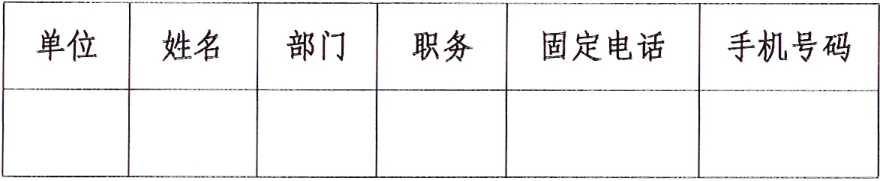 